1.pielikumsMinistru kabineta2013.gada 26.februāranoteikumiem Nr.111(Pielikums grozīts ar MK 06.08.2013. noteikumiem Nr.528)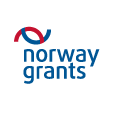 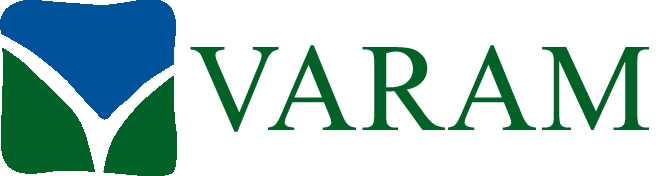 1.2. Projekta iesniedzēja atbildīgā amatpersona:1.3. Projekta iesniedzēja kontaktpersona:1.4. Projekta partnerība1.5. InformācijaJa projekta partneri ir vairāki, iekļaut 1.5.punktā nepieciešamo informāciju atbilstoši projekta partneru skaitam.1.6. Projekta partneru loma projektā un piesaistes pamatojums:Lūdzu pamatojiet projekta partnera/-u izvēli un lomu projektā, norādot aktivitātes, kuru īstenošanā projekta partneris būs iesaistīts. 2.2.  Projekta kopsavilkums angļu valodāProjekta iesnieguma 2.1.punkta tulkojums angļu valodā:2.3. Projekta nepieciešamības pamatojums un konstatēto problēmu risinājuma apraksts:2.7. Sasniedzamie rezultāti projekta aktivitāšu ietvaros:2.8. Projekta rezultātu uzraudzības rādītāji (saskaņā ar programmas līgumā noteikto):2.9. Projekta primārās un sekundāras mērķa grupas/-u, to raksturojums un mērķa grupas/-u vajadzību pamatojums:2.10. Aprakstīt, kā tiks nodrošināts, ka projekta ietvaros plānotās aktivitātes nepārklāsies ar projekta iesniedzēja plānotajām vai īstenotajām projektu aktivitātēm, kas finansētas citu Eiropas Savienības fondu aktivitāšu un citu finanšu instrumentu ietvaros:2.11. Pamatot, ka projekta mērķa sasniegšanai ir izvēlētās darbības ir efektīvas un plānotās izmaksas ir finansiāli izdevīgas noteiktajam problēmu risināšanas veidam un projekta mērķu sasniegšanai:3.6. Projekta īstenošanas laika grafiks:4.1. Projekta informācijas un publicitātes pasākumu veidi (norādot skaitu):4.2. Publicitātes plāna mērķis, plānotais finansējums, ieviešanas mehānisms un publicitātes pasākumi saskaņā ar Norvēģijas finanšu instrumenta ietvaros noteiktajām informācijas un publicitātes prasībām:4.3. Plānotie informācijas un publicitātes pasākumi:4.4. Laika grafiks:4.5. Informācijas un publicitātes pasākumu organizēšana, atbildīgā kontaktpersona (struktūrvienība / persona):4.6. Informācijas un publicitātes pasākumu izvērtēšana attiecībā uz projekta un Norvēģijas finanšu instrumenta atpazīstamības veicināšanu, informēšanu par projekta un Norvēģijas finanšu instrumenta mērķiem un ietekmi, kā arī donorvalstu lomas atspoguļošanu:5.1. Projektā paredzētās aktivitātes sekmē horizontālo aktivitāšu ievērošanu:5.2. Projekta atbilstība horizontālajām prioritātēm:5.2.1. laba pārvaldība Lūdzu, atzīmējiet atbilstošo ar X: Lūdzu, aprakstiet, kādu ieguldījumu projekts sniegs labas pārvaldības principu nodrošināšanā:5.2.2. videi draudzīgas darbības principu nodrošināšana Lūdzu, atzīmējiet atbilstošo ar X:  Lūdzu, aprakstiet, kādu ieguldījumu projekts sniegs videi draudzīgas darbības principu nodrošināšanā:5.2.3. ekonomiskās ilgtspējas veicināšana Lūdzu, atzīmējiet atbilstošo ar X: Lūdzu, aprakstiet, kādu ieguldījumu projekts sniegs ekonomiskās ilgtspējas veicināšanā:5.2.4. sociālās ilgtspējas veicināšanaLūdzu, atzīmējiet atbilstošo ar X: Lūdzu, aprakstiet, kādu ieguldījumu projekts sniegs sociālās ilgtspējas nodrošināšanā:5.2.5. dzimumu līdztiesības nodrošināšana Lūdzu, atzīmējiet atbilstošo ar X:Lūdzu, aprakstiet, kādu ieguldījumu projekts sniegs dzimumu līdztiesības nodrošināšanā:6.1. Projekta finansēšanas plāns, EUR(Saskaņā ar projekta iesnieguma detalizētā budžeta pielikumu)6.2. Projekta budžeta kopsavilkums, tai skaitā indikatīvais projekta izmaksu plāns, EUR6Es, apakšā parakstījies (-usies),projekta iesniedzējs nav pasludināts par maksātnespējīgu, neatrodas likvidācijas stadijā un tā darbība nav apturēta vai pārtraukta (neattiecas uz valsts institūcijām);projekta iesniedzējam nav nodokļu vai valsts sociālās apdrošināšanas obligāto iemaksu parādu (neattiecas uz valsts institūcijām);projekta iesniedzēja rīcībā ir pietiekami un stabili finanšu resursi (neattiecas uz valsts institūcijām);projekta īstenošanai ir nepieciešamie cilvēkresursi;projekta iesniedzējs ir iepazinies ar visiem projekta finansējuma saņemšanas nosacījumiem, kas ir noteikti programmas īstenošanas kārtībā, un projekta īstenošanas gaitā apņemas tos ievērot;projekta iesniedzējs uzņemas atbildību par projekta īstenošanu un vadību, kā arī par projekta rezultātiem;7.1.7.	projekta iesniedzējs atbild par to, ka projekts tiks īstenots sabiedrības interesēs, ievērojot labas pārvaldības, dzimumu līdztiesības un videi draudzīgas darbības principus, kā arī veicinot ekonomisko un sociālo ilgtspēju (ja attiecināms);7.1.8	projekta iesniegumā un tā pielikumos iekļautā informācija atbilst patiesībai un projekta īstenošanai pieprasītais Norvēģijas finanšu instrumenta līdzfinansējums tiks izmantots saskaņā ar projekta iesnieguma aprakstu;nav zināmu iemeslu, kādēļ šis projekts nevarētu tikt īstenots vai varētu tikt aizkavēta tā īstenošana, un apstiprinu, ka projektā noteiktās saistības iespējams veikt normatīvajos aktos par Norvēģijas finanšu instrumenta īstenošanu noteiktajos termiņos;tieši šis projekts vai šajā projektā esošās aktivitātes jau netiek un nav tikušas finansētas vai līdzfinansētas no Norvēģijas finanšu instrumenta vai citiem finanšu avotiem, kā arī valsts un pašvaldību budžeta līdzekļiem;projekta apstiprinājuma gadījumā tieši šis projekta iesniegums netiks iesniegts finansēšanai vai līdzfinansēšanai no Norvēģijas finanšu instrumenta vai citiem finanšu avotiem, kā arī valsts un pašvaldību budžeta līdzekļiem.Apzinos, ka nepatiesas apliecinājumā sniegtās informācijas gadījumā administratīva un finansiāla rakstura sankcijas var tikt uzsāktas pret augstākminēto juridisko personu – projekta iesniedzēju.Apliecinu, ka projekta iesniegumam pievienotās kopijas atbilst manā rīcībā esošiem dokumentu oriģināliem un projekta iesnieguma kopijas un elektroniskā versija atbilst iesniegtā projekta iesnieguma oriģinālam.Projekta iesnieguma veidlapai jāpievieno papildus dokumenti saskaņā ar šo noteikumu 37.punktu.1. A. sadaļa – pamatinformācija par projekta iesniedzēju1.1. Projekta iesniedzējs:1.1. Projekta iesniedzējs:Institūcijas nosaukums latviešu un angļu valodāInstitūcijas nosaukums latviešu un angļu valodāReģistrācijas Nr. Nodokļu maksātājareģistrācijas Nr.      Juridiskā adreseIela, mājas Nr.Pilsēta, novadsValsts Pasta indekssVārds, uzvārdsIeņemamais amatsKontaktiTālrunisFakssE-pastsVārds, uzvārdsIeņemamais amatsKontaktiTālrunisFakssE-pasts1. B. sadaļa – Pamatinformācija par projekta partneri (-iem)Nr.ValstsNosaukums1.partneris2.partneris....1.partnerisNosaukums latviešu  un angļu valodāNosaukums latviešu  un angļu valodāReģistrācijas Nr.Nodokļu maksātājareģistrācijas numurs          Juridiskā adreseIela, mājas Nr.Pilsēta, novadsValsts Pasta indekssAtbildīgās personas vārds, uzvārdsIeņemamais amatsKontaktiTālrunisFakssE-pastsKontaktpersonasvārds, uzvārdsIeņemamais amatsKontaktiTālrunisFakssE-pasta adrese2. sadaļa – Projekta apraksts 2. sadaļa – Projekta apraksts 2.1. Projekta kopsavilkums Kopsavilkumā jānorāda šāda informācija: projekta mērķis, kopējās izmaksas, mērķa grupas, īstenošanas vieta, galvenās aktivitātes un plānotie rezultāti:(minētā informācija 2.1. un 2.2.punktā Informācijas atklātības likumā noteiktajā kārtībā būs pieejama sabiedrībai pēc tam, kad projekta iesniegums būs apstiprināts) 2.1. Projekta kopsavilkums Kopsavilkumā jānorāda šāda informācija: projekta mērķis, kopējās izmaksas, mērķa grupas, īstenošanas vieta, galvenās aktivitātes un plānotie rezultāti:(minētā informācija 2.1. un 2.2.punktā Informācijas atklātības likumā noteiktajā kārtībā būs pieejama sabiedrībai pēc tam, kad projekta iesniegums būs apstiprināts) 2.4. Projekta mērķis:2.5. Projekta atbilstība programmas mērķim, ES un nacionālajiem normatīvajiem aktiem un stratēģiskiem plānošanas dokumentiem:2.6. Plānotās projekta aktivitātes:1.aktivitāteNosaukums AprakstsPamatojumsPartneru loma 2.aktivitāteNosaukums...Aktivitātes Nr.Aktivitātes nosaukumsAktivitātes iznākumi Iznākums skaitliskā izteiksmēIznākums skaitliskā izteiksmēAktivitātes Nr.Aktivitātes nosaukumsAktivitātes iznākumi Skaits Mērvienība Nr.Rādītāja nosaukumsBāzes vērtībaSasniedzamā vērtība1.2....3. sadaļa – Projekta īstenošana3.1. Raksturot projekta īstenošanas un vadības kapacitāti, kā arī aprakstīt projekta īstenošanā iesaistītā personāla veicamos uzdevumus:3.2. Plānotais projekta īstenošanas ilgums:3.2. Plānotais projekta īstenošanas ilgums:3.2. Plānotais projekta īstenošanas ilgums:(pilnos mēnešos)3.3. Projekta sasniegto rezultātu ilgtspēja, uzturēšana un izmantošana vismaz piecus gadus pēc projekta pabeigšanas: 3.3. Projekta sasniegto rezultātu ilgtspēja, uzturēšana un izmantošana vismaz piecus gadus pēc projekta pabeigšanas: 3.4. Iespējamie projekta īstenošanas riski un preventīvie pasākumi risku novēršanai:3.5. Projekta uzraudzība, tai skaitā plānotais funkciju sadalījums un sadarbības modelis starp projekta iesnieguma iesniedzēju un projekta partneriem:Atbilstošās aktivitātes Projekta īstenošanas laiks (ceturkšņos)Projekta īstenošanas laiks (ceturkšņos)Projekta īstenošanas laiks (ceturkšņos)Projekta īstenošanas laiks (ceturkšņos)Projekta īstenošanas laiks (ceturkšņos)Projekta īstenošanas laiks (ceturkšņos)Projekta īstenošanas laiks (ceturkšņos)Projekta īstenošanas laiks (ceturkšņos)Projekta īstenošanas laiks (ceturkšņos)Projekta īstenošanas laiks (ceturkšņos)Projekta īstenošanas laiks (ceturkšņos)Projekta īstenošanas laiks (ceturkšņos)Projekta īstenošanas laiks (ceturkšņos)Projekta īstenošanas laiks (ceturkšņos)Projekta īstenošanas laiks (ceturkšņos)Projekta īstenošanas laiks (ceturkšņos)Atbilstošās aktivitātes 2013201320132013201420142014201420152015201520152016201620162016Atbilstošās aktivitātes IIIIIIIVIIIIIIIVIIIIIIIVIIIIIIIV4. sadaļa – Publicitātes plānsPreses relīzesInformēšana masu medijosInformācija tīmekļa vietnēSemināriKonferencesCiti (lūdzu norādīt)Nr. p.k.PasākumsMērķa grupasOrganizētājsPartneriPublicitātes pasākumi1.gads1.gads1.gads1.gads2.gads2.gads2.gads2.gads3.gads3.gads3.gads3.gadsPublicitātes pasākumiIIIIIIIVIIIIIIIVIIIIIIIV1....5. sadaļa - horizontālās prioritāteslaba pārvaldībavidei draudzīgas darbības principu nodrošināšanaekonomiskās ilgtspējas veicināšanasociālās ilgtspējas veicināšana dzimumu līdztiesības nodrošināšanaTieša pozitīva ietekmeNetieša pozitīva ietekmeŠo jomu neskarTieša pozitīva ietekmeNetieša pozitīva ietekmeŠo jomu neskarTieša pozitīva ietekmeNetieša pozitīva ietekmeŠo jomu neskarTieša pozitīva ietekmeNetieša pozitīva ietekmeŠo jomu neskarTieša pozitīva ietekmeNetieša pozitīva ietekmeŠo jomu neskar6. sadaļa – Projekta izmaksas un finansēšanas avotiGadsProjekta īstenotājsPartneris 1Partneris 2Partneris 3Partneris 4Partneris 5Partneris 6Partneris 7Kopējā summaKopējā summaGadsProjekta īstenotājsPartneris 1Partneris 2Partneris 3Partneris 4Partneris 5Partneris 6Partneris 7EUR%123456789=1+...82013201420152016KOPĀNr.p.k.Izmaksu pozīcijas nosaukumsKopējā summaKopējā summaNr.p.k.Izmaksu pozīcijas nosaukumsEUR%1.Administratīvās izmaksas2.Aktivitāšu īstenošanas izmaksas3.Publicitātes izmaksasKOPĀ100%projekta iesniedzēja________________________________________________________________________________________________________________________projekta iesniedzēja nosaukumsprojekta iesniedzēja nosaukumsprojekta iesniedzēja nosaukumsatbildīgā amatpersona,________________________________________________________________________________________________________________________vārds, uzvārdsvārds, uzvārdsvārds, uzvārds________________________________________________________________________________________________________________________amata nosaukumsamata nosaukumsamata nosaukums7.1. apliecinu, ka uz projekta iesnieguma iesniegšanas brīdi,7.1. apliecinu, ka uz projekta iesnieguma iesniegšanas brīdi,7.1. apliecinu, ka uz projekta iesnieguma iesniegšanas brīdi,_______________________:                        dd/mm/gggg                        dd/mm/ggggParaksts:Datums:Datums:dd/mm/ggggZīmoga vietaZīmoga vietaDetalizēts budžetsPartnerības līguma projekts ar Latvijas partneriemPartnerības līguma projekts ar Norvēģijas partneriem (angļu valodā)Partnerības apliecinājumi ar Latvijas partneriemPartnerības apliecinājumi ar Norvēģijas partneriem (angļu valodā)Projekta personāla amata aprakstiProjekta personāla CV (ja attiecināms)Citi papildus  dokumenti (lūdzu norādīt)